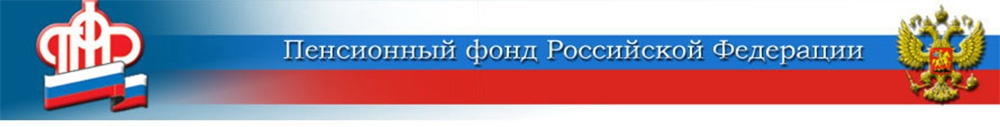 29 июля 2020Набор соцуслуг или деньги: до 1 октября федеральные льготники могут изменить порядок получения НСУ	Пенсионный фонд по Волгоградской области напоминает:  обратиться с заявлением об отказе от набора социальных услуг (НСУ) на 2021 год можно до 1 октября текущего года.	Это касается федеральных льготников, не подавших ранее соответствующее заявление, а также граждан, которые получили право на государственную социальную помощь впервые. 	Тем льготникам, кто не меняет своё предыдущее решение об отказе от набора социальных услуг (социальной услуги), обращаться в Пенсионный фонд не нужно — действие их заявления будет автоматически продлено на следующий год и все последующие годы, пока не поступит заявление о возобновлении предоставления набора социальных услуг или его части.	Напомним, что федеральными льготниками являются участники Великой Отечественной войны, «блокадники», ветераны боевых действий, инвалиды и дети-инвалиды, члены семей погибших (умерших) участников Великой Отечественной войны и ветеранов боевых действий, граждане, пострадавшие в результате воздействия радиации.	В состав НСУ входят три услуги. Это право на бесплатное получение лекарств, санаторно-курортное лечение и бесплатный проезд на пригородном ж/д транспорте и на междугородном транспорте к месту лечения и обратно. Рецепты выписывают в поликлиниках, а распределением путёвок занимается фонд социального страхования. 	С 1 февраля 2020 года стоимость набора социальных услуг составляет 1 155,06 руб. в месяц. Из них:-   889,66 руб. направляются на лекарства,-   137,63 руб. - на санаторно-курортное лечение,- 127,77 руб. - на проезд в пригородном железнодорожном и междугородном транспорте.	Сумма льгот входит в состав ежемесячной денежной выплаты (ЕДВ), которую льготники получают вместе с пенсией. Соответственно, если пенсионер выбрал льготу в натуральном виде (например бесплатные лекарства), её стоимость вычитается из ЕДВ. Если же выбрал социальную услугу в денежном выражении – её стоимость включается в сумму ЕДВ и выплачивается вместе с пенсией.ЦИФРЫ В ТЕМУ. Получателями ЕДВ в городе Волжском и муниципальных районах, входящих в структуру Центра ПФР № 1, сегодня являются 53 300 человек. Все они имеют право на получение набора социальных услуг. ЦЕНТР ПФР № 1по установлению пенсийв Волгоградской области